Открытый урок в 10 классе.Тема урока: «Отцы и дети» -  «вечная тема» русской литературы.I.Образовательные цели урока:  1.Вспомнить произведения русской литература, в которых рассказывается о взаимоотношениях отцов и детей; 2. Способствовать формированию у учащихся причинно-следственных связей ( зависимость воспитания от обстановки в семье, от отцов, от их наказов).3.На примере  героев повести Ф. Абрамова «Поездка в прошлое» обсудить  ответственность «отцов» и «детей» за будущее поколение.II.Воспитательные цели: 1. Формирование нравственных качеств учащихся. 2.Воспитание правильного отношения к общечеловеческим ценностям, чувства гордости за своих отцов. 2.Воспитание любви к своему Отечеству, а также потребность быть объективными и принципиальными.III.Развивающая цель:Продолжить работу по развитию речи (пополнение словарного запаса). 2. Продолжить работу по совершенствованию исследовательских навыков. 3.Формировать мотивы и потребности учения. Планируемые результаты:Предметные: прочитать произведения, проанализировать их  и понять, почему эту тему называют «вечной» Личностные:Положительная мотивация к учебной деятельности;Адекватная самооценка;Осознание ответственности за общее дело;Проявление уважительного отношения к мнению другого человека;Понимание взаимосвязи между целью деятельности и её результатом.Метапредметные:Регулятивные УУД:совместно с учителем планировать свои действия в соответствии с поставленной целью;адекватно воспринимать оценку учителя, товарищей;выделять и осознавать то, что уже усвоено и что ещё нужно усвоить;осуществлять самоконтроль.высказывать своё предположение;формулировать тему и цель деятельности на урокеоценивать совместно с учителем результат своих действий.Познавательные УУД:анализировать, сравнивать объекты;определять свои границы знания / незнаниясравнивать, объясняя выбор критерия для сравненияделать выводы в результате совместной работы класса и учителяКоммуникативные УУД:слушать и понимать речь других;уметь с достаточной полнотой и точностью выражать свои мысливладеть диалогической формой речи.Ход урока.Я сговорюсь с молчанием камнейИ с вами, рыбы, как и с вами, птицы...Так почему же все же всех труднейНам, люди, меж собой договориться?Л Мартынов.                                                                    Бранитесь или ссорьтесь, как хотите,                                                                    Но не теряйте звания людей,                                                                    Не трогайте, не смейте, не грязните                                                                     Ни имени, ни чести матерей.                                                                                             Э. Асадов.                                                                      Сын за отца не отвечает –                                                                       Пять слов по счету, ровно пять.                                                                         Но что они в себя вмещают,                                                                         Нам, молодым не вдруг  объять.                                                                                                    А. Твардовский.Словарь: единомышленники, взаимопонимание, диктат,  многогранная,  неисчерпаемая, бесконечная. Беспамятство, бесчувственность, симптомы, противоестественно, целесообразность, исступление, предал, предала.                             Сообщение темы, целей урока и  обсуждение эпиграфов.1.Вступительное слово учителя.Если спросить, что есть хорошая погода или хорошая книга, ответы будут самые разные. Даже имея в виду зимнюю погоду, один скажет, что любит, когда светит солнце и снег скрипит под ногами, другой – когда падают снежные хлопья, третий – когда в легком вихре кружат снежинки.Что касается книги, то равные права у поклонников детективного жанра и у любителей лирической прозы, как и у всех остальных. И только понятие «хорошая семья» соберет многих  единомышленников.Беседа.              -Какой семье мы отдаем предпочтение? (Ответы учеников).Правильно, дружной, где царит взаимопонимание , отсутствует,  диктат,  все  члены такой семьи – счастливые люди.  Припоминаются пушкинские слова о тех, кто подобного был лишен: «Он… тем более любил семейственную жизнь. Чем менее успел насладиться ее тихими радостями».Богат тот, кто связан крепкими узами  со своим прошлым, родными людьми, которые его всегда поймут. Это естественное состояние  нормального человека.                -Можно ли по отношению литературного героя  к семье, отцу, матери, близким родственникам составить о нем правильное мнение? (Да, можно, примером являются  такие герои, как Митрофан «Недоросль» Д.И. Фонвизина,  Гринев (А.Пушкин «Капитанская дочка», Базаров и Аркадий(  И.Тургенев «Отцы и дети»). 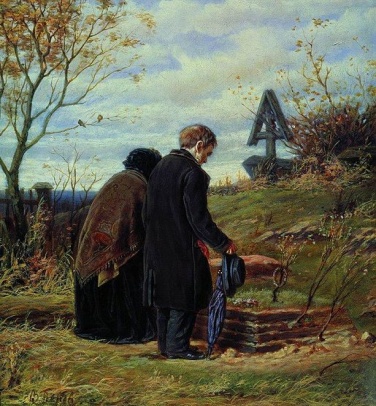               -Как воспринимаются вами взаимоотношения отцов и детей  в романе И. С. Тургенева                                    «Отцы и дети» - как устаревшие или как созвучные нашему времени?(Как  современные,  потому что  это очень важная проблема. Долго насаждалось в нашем обществе (на фоне эпиграфа) равнодушие, беспамятство. (Например, героем представляли Павлика Морозова, предавшего своего отца).                -Что для вас самое ценное  в отношении отцов к своим детям?(Зачитываются цитаты из письменных работ учащихся).Промежуточный вывод.Мы видим удивительное совпадение  достоинств отцов: любовь к детям,  отсутствие диктата, понимание.            -А какими вы увидели  отношение детей к отцам?(Тактичное и бережное, дети должны заботиться о своих родителях, стараться понять их).2. «Отцы» и «дети» - тема многогранная и неисчерпаемая, как бесконечна сама жизнь. Обратимся к литературным примерам.             - В каком произведении русской литературы 19 века  вы уже встречались с этой темой?В романе А. С. Пушкина «Капитанская дочка»  мы встречались с отцом и сыном Гриневыми. Наверное, каждый из нас будет помнить до конца жизни наказ, который дал  Гринев – отец Гриневу – сыну: «Береги честь смолоду». 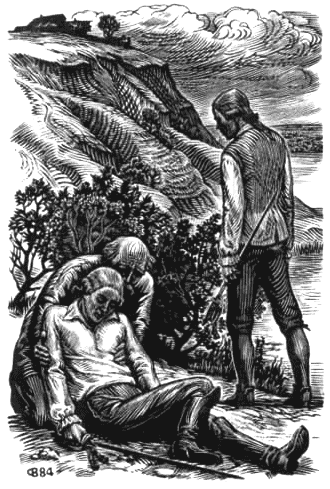 (Сообщение ученика о Петруше Гриневе и его отце).Промежуточный вывод. Петруша Гринев – ваш ровесник. А его поступки достойны уважения и симпатии. Это благородный и честный человек.  Все хорошее в нем от отца, а Петр Андреевич пишет свои записки  внуку, надеясь, что он будет настоящим человеком.Ниточка, связывающая прошлое  и настоящее, не порвется. Дети гордятся отцами и наоборот.                     -В каких произведениях 20 века ставится тема «отцов и детей»?Слово учителя. В 8 классе мы читали рассказ К. Паустовского «Телеграмма», говорили о нравственных проблемах рассказа: о совести, долге, равнодушии. Но одна из самых важных проблем – беспамятство, бесчувственность по отношению к матери (на фоне эпиграфа).(Сообщение ученика о поступке героини рассказа). 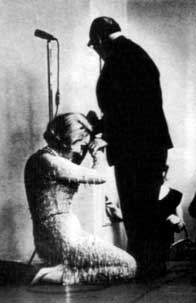 Промежуточный вывод.Беспамятство, бесчувственность, нежелание думать о близких  людях– страшные симптомы, поразившие основу общества, семью. Перед нами трагедия замерзающей души, трагедия нравственного оскудения и духовного опустошения. Рвется ниточка, связывающая отцов и детей.3.              -Проблема сыновнего (дочернего)  предательства. Чем грозит это обществу?          (Злодействами, убийствами, преступлениями, распадом общества).Слово учителя: и это давно понял  Ф. А.Абрамов(1920 – 1983). Его повесть «Поездка в прошлое» и роман И. С. Тургенева «Отцы и дети»  разделяют более 100 лет (в 1974 написана, а в 1989 напечатана, то есть 15 лет лежала «в столе»), но произведения кажутся удивительно созвучными, перекликаясь по целому ряду проблем.(Сообщение  ученика о Ф. А. Абрамове).Беседа.                        -Кто главный герой повести? Чем похож он на Базарова?Промежуточный вывод. Микша (Варзумов) Кобылин – дитя той самой ломки, о которой  мечтал Базаров, едва ли отдавая себе отчет в том, что принесет такая ломка народу. Впрочем, это его не очень удручало: «Русский мужик – это таинственный незнакомец… Кто его поймет? Он сам себя не понимает». Ответ на этот вопрос дала история, о чем и рассказывает повесть Ф. Абрамова.                         -Почему повесть так называет(Главным содержанием повести являются воспоминания).-С какими событиями связаны самые яркие воспоминания детства?(Самые яркие впечатления у Микши связаны с детством, с 1930 годом  «великого перелома»).-Что делалось в деревне?Разрушали старую часовню,  хранившую память о предках, готовых умереть за веру: «Со всех деревень тогда народ согнали. На ура крест стаскивали. Я тоже,   даром, что пацан был, за веревку маленько подержался».Слово учителя. Рвутся нити, связывающие настоящее  с прошлым, то есть совершается предательство отцов. С этого и начинается перекличка поколений  в повести. Разрушались не только часовни и храмы, распадались семьи, становились чужими друг другу  отцы и детиПодрастающий человек  стремится найти пример  для подражания, так было всегда. -Имел ли Микша возможность выбора?  (Микша имел возможность выбора  среди самых близких: дядьев, «кремневых» революционеров, или отца, совестливого человека)-Какой же выбор он делает? Были ли раздумья по этому поводу? («Всю жизнь он презирал и стыдился своего отца», иное дело дядья, с рассказа о которых племянник начинает свою поездку)(Сообщения учащихся о  дядьях, о том, как Микша предал своего отца).Промежуточный вывод. Беспощадность к самым близким всегда считалось злодейством. Это противоестественно. Микша – дитя своего времени, он готов оправдать злодейство, окружить героическим сиянием, возвести  в ранг революционной целесообразности.-Каким же вырос племянник? Каковы дети таких «отцов»?-Каким  мы видим его в начале повести?  (Опухший, с похмелья.  Крепколобый, угрюмый, прошедший закалку ненавистью. Он  способен совершить предательство. У него нет никаких интересов, не читает - грамота 5 классов.  Дядья  - одна гордость и опора).Слово учителя.Даже самые осторожные и предусмотрительные герои не могут избежать  жизненной встряски. Для Базарова такой встряской стала любовь, а для Микши – горькая правда о дяде Александре.-Кем оказался « герой» гражданской войны? (Преступником, насильником).Слово учителя.Узнав об этом,  Микша переживает состояние человека,  лишившегося единственной опоры. Дядья, кремневые революционеры, самые близкие люди. По их указке он отрекся от родного отца, и не просто отрекся, а с объявлением в газете, с отказом от отцовской фамилии. Так Никифор Варзумов стал Кобылиным. Он совершил предательство, заслуживающее страшного проклятья. Такое поведение получало  официальную поддержку (на фоне эпиграфа). Вырос человек, лишенный самостоятельного выбора в принятии жизненно важных решений: всегда существовала подсказка.-Каково душевное состояние Микши после рассказа Кудасова о дяде Александре? (Микша выбит из колеи, земля качнулась под ним. Он вспомнил предсмертные слова отца, которые передала соседка: «Скажи Никифору, что у отца нету зла на него. Не он виноват. Дядья его таким сделали».-Какое путешествие предпринимает Микша в свой последний день? (В прошлое – по следам своего отца.  Хочет именно сегодня обойти всех, кто помнит его отца, а таких осталось немного)_Где он был? У кого? Что ему рассказали об отце?(Сообщение учащихся об отце Микши по рассказам людей, знавших его.)-Почему Микша пришел на кладбище, туда, где похоронены дядья? Что его привело к родным могилам? (В осенней тишине прозвучало беспощадное: «Ну, спасибо, дорогие дядюшки, устроили вы мне жизнь». Вот и  произведен расчет с прошлым).-Отпустило ли прошлое Микшу?  Чьи голоса слышит он из далекого прошлого?(Он слышит пение сосланных крестьян. Мелодия напоминает ему об отце, который плакал, слушая их пение.   А он, Микша, до исступления ненавидел своего отца за эти слезы).Слово учителя.Понадобилась целая жизнь, чтобы понять, что он ненавидел отца за то, что тот был человеком. Теперь ему ясно, куда надо идти – на старое кладбище, где похоронен отец, на могиле которого сын ни разу не был.-Что же случилось потом?  Почему Микша умер? Может быть, не выдержало непривычного напряжения сердце?-Удивила ли такая смерть односельчан? Почему?Прочитаем строчки заметки в газете о смерти Микши.-Какое слово вас поразило? (Могильники).Писатель в предыдущей главе уже назвал кладбище погостом. -Зачем еще один синоним?Могильник – это древнее кладбище. Кладбище в деревне Микши не относится к разряду древних, но люди забыли его, хотя похоронены здесь  отцы и деды ныне живущих. Выбор второго синонима не случаен: Беспамятство, бесчувственность, нежелание думать – страшные симптомы, поразившие основу общества – семью.Память об отце, ни разу не запятнавшем свою совесть, осветила жизнь Микши.- А что вспомнят его дети? Кто им расскажет об отце? Заметка в газете? Соседи? А что знают они о деде, похороненном на старом кладбище? Какими вырастут они, угрюмые отпрыски Микши Кобылина и внуки И. Варзумова, дети, о которых ни разу в эти роковые часы не вспомнил отец?Мы уже  говорили о перекличке поколений. Представим  ее схематично, в виде цепочки:Предки, готовые умереть за веру – отец Микши – учитель Павлин Федорович – братья Кобылины – Микша и нынешние жители деревни – их дети.Рефлексия.-Что же мы видим? Крепнут или слабеют родственные связи?-Что помешало Микше увидеть свет, идущий от отца и от учителя Павлина Федоровича?-Может быть, полнейшее нежелание сравнивать, думать, эмоциональная глухота?Сын предал отца, однако не проклятием ответил отец, а прощением, и это пробило  железобетонный панцирь его души. И учитель простил односельчан. Умение прощать – свидетельство силы. Но ненависть пустила глубокие корни. Мы выросли в том же мире, что и Микша, и смешение нравственных понятий  долгое время было для нас нормой. Нужно преодолевать разрушающее влияние зла .Обратимся к названию темы. Писатель обращает наше внимание на роль прошлого в нашей жизни Прошлое всегда с нами, в нем память поколений, прошлое – наш судья.-А что мы оставим нашим детям? Какими они будут? От кого и от чего это зависит?                 Домашнее задание:1.Как вы понимаете выражение «Иваны, не помнящие родства»?2.Какие новые факты узнали вы, прочитав повесть?3.Сочинение – миниатюра «Отцы и дети в повести Ф. Абрамова «Поездка в прошлоеПедагогический анализ  урока литературы в 10 классе по теме: «Отцы и дети – вечная тема русской литературы».Учитель:  Советникова Ирина Михайловна.Открытый урок для учителей Южного образовательного округа.Дата проведения урока: 08. 12.2009 год.Тема урока: «Отцы и дети – вечная тема русской литературы».Тип урока: урок повторения и  изучения нового материала.Заместитель директора по учебной работе____________Е.В.Писаренко Председатель РМО________________________________С.В.Дашевская Присутствующие педагоги_______________________О.В.Афанасьева ____________________________________________Н.С. Смирнова ___________________________________________О.А.Османкина                                       Открытый урок в 11 классе по русскому языку.Тема урока. Знаки препинания в  сложноподчиненном предложении с несколькими придаточными.Тип урока: урок – исследование.Триединая цель урока:Образовательная: обеспечить усвоение учащимися правила расстановки знаков препинания в сложноподчиненных предложениях с несколькими придаточными.Воспитательная:  способствовать формированию  у учащихся умения отстаивать свое мнение, поддерживать веру в свои силы, воспитывать уважительное отношение к мнению других.Развивающая: развитие мышления,  природных задатков ученика, формирование позитивного отношения к учебному труду.Ход урока. I этап урока.1.Организационный момент ( отсутствующие, тетради).Орфографическая минутка ( с применением интерактивной доски)Задание (отработка  заданий по ЕГЭ: А 12,  А 15, А 17). Правильно напишите слова и словосочетания. Вставьте пропущенные буквы.Н..дюже…ые силы, нарумяне…ое лицо,  ак..уратно пиш..м,  сдерж..н..о говорит,  им все  предусмотрен..о, деревян..ый подокон..ик, натрен..рован..ые пл..вцы,  количествен..ый перевес, длин..ая дорога, жжен..ая пробка, златокован..ый меч.., почу..л не..доброе,  вытканный ковер, воен..ая к..мпания, застеклен..ый б..лкон, решен..ый вопрос, обожжен..ая земля.Вывод, повторение соответствующих правил.2.Словарная работа.Дилетант – любитель, занимающийся каким-либо  искусством, наукой без специальной подготовки; поверхностно знакомый  с чем-либо человек.II. этап урокаСлово учителя: на постановку знаков препинания в сложноподчиненных предложениях нужно обратить особое внимание, так как задания ЕГЭ  А 24, А25, А26 связаны именно с постановкой знаков препинания в сложноподчиненных предложениях. Важно правильно понять смысл предложения и отразить его пунктуацией. -Вспомним, какие предложения называются сложноподчиненными, каковы их особенности? (ответы учеников).Рассмотрим некоторые предложения с несколькими придаточными, содержащие пунктуационные трудности.«У Антона Прокофьевича  были(1) между прочим (2) панталоны такого странного свойства(3) что (4) когда он надевал их (5) то собаки кусали его за икры».1.Разберем предложение по членам  и посчитаем, сколько здесь грамматических  центров (ответы учеников).2.Проанализируем пунктуацию. Где, по – вашему мнению, должны быть поставлены запятые?Ответы учеников: а)  (3) - перед придаточным с союзом «что».Дополнительные вопросы.1.К какой группе придаточных  предложений относятся данные?2.Определить тип придаточных предложений.б)(5) -  после придаточного перед предложением предыдущего придаточного;в) в случае (4) запятая не нужна, так как при двух стоящих рядом союзах не ставится запятая, если дальше следует вторая часть союза – «то»;2.Нужны ли запятые на месте союзов (1) и (2)?Исследовательская работа, обмен мнениями:а) запятые необходимы, так как «между прочим» - вводные слова;б) запятые не нужны, потому что «между прочим» - косвенное дополнение («между прочими вещами»).Слово учителя. Кто автор повести, из которой данное предложение?-Как вы думаете, почему в авторском тексте  «между прочим» - вводные слова?Рефлексия: самостоятельно составить схему данного предложения и определить вид подчинительной связи (последовательное подчинение).                                     …панталоны такого свойства (какого?), что собаки                                         кусали его (когда?), когда он надевал их.III.Этап урока.Слово учителя.-Часто задание (часть В) предлагает участнику ЕГЭ  среди предложений найти сложноподчиненное с двумя придаточными, но многие ученики не находят такие предложения. В чем же здесь дело? А дело все в том, что каждое предложение нуждается в тщательном исследовании.«Глухой сидел (1) положив ногу на ногу (2) ел орехи (3)  и раскусывал их так громко (4) что (5) казалось (6) стрелял из пистолета».-Произведем разбор по членам, расставим запятые.Ответы учеников: 1) (1) и  (2) – обособление деепричастного оборота;2)  (2) – между однородными сказуемыми «сидел» и «ел»;3) (3) запятая не нужна, так как между однородными сказуемыми «ел» и «раскусывал»  стоит союз «и»;4)перед придаточным с союзом «что»;Вопрос: что такое «казалось»? (элементы дискуссии, исследовательская работа, рассуждения учеников).5)если «казалось – вводное слово, то оно вне структуры предложения, тогда получается абсурд: « …раскусывал так громко, что стрелял из пистолета»;6)а если мы подставим  после слова «казалось» союз «что», то получим: «…раскусывал их так громко, что казалось, что стрелял и з пистолета. Следовательно, мы должны поставить запятую  только на месте (6).Рефлексия:  определите тип придаточных,  вид подчинительной связи.                                       … «раскусывал их так громко (как?  в какой степени?)                                          Что казалось (что?), что стрелял».                                         (так)…, что (степени и меры)                                         (что) (изъяснительное)IVэтап урока. Отработка постановки знаков препинания в сложноподчиненных предложениях  самостоятельно (учебник  «Русский язык», авторы А.И.Власенков, Л.М.Рыбченкова). Упражнение 265. Группа учеников  работает с  тренажером «Фраза».Домашнее задание. А.И.Власенков, Л.М.Рыбченкова. Стр. 102, 107.Упражнение224 с дополнительным заданием. «Между тем…»                                           Педагогический анализ урока русского языка в 11 классе «Знаки препинания  в сложноподчиненных предложениях с несколькими придаточными»Учитель:  Советникова Ирина МихайловнаДата проведения урока: 04.03.2009 год.Тип урока: урок – исследование.Анализ дидактических категорий.Анализ урока.1. Оценка правильности определения целей занятия.Четко сформулированы цели урока: образовательная – на основе ранее изученных произведений и повести Ф.Абрамова «Поездка в прошлое»  сформировать  понимание зависимости воспитания от семьи, от отцов. Воспитательная цель: формирование нравственных качеств личности, общечеловеческих ценностей, любовь  к своему отечеству.Развивающая цель: продолжать развивать речь учащихся, пополнять лексикон новыми словами, развивать исследовательские навыки.Рациональность структурного построения занятия и целесообразность распределения времени по его элементам.Четко выделены  и соблюдены  все этапы урока: структура урока поэтапная (пошаговая) в связи с поисками взаимосвязанных ситуаций урока. Организационный этап,  подготовка  к первичному усвоению знаний. Обсуждение целей урока, темы, эффективное взаимодействие учителя и учеников (интеракция).  Повторение материала по теме урока, выяснение мнений учащихся, обмен информацией, в результате совместной аналитической деятельности ученики открывают новое, формируя свое мировоззрение. Основная часть урока отведена на изучение нового материала. Центральным вопросом урока является  анализ  взаимоотношений «отцов» и «детей» разных времен. Подведение итогов урока, рефлексия, информация о домашнем задании и инструктаж по его выполнению.3.Оптимальность отбора содержания учебного материала, выделение главного и второстепенного.Материал урока полностью соответствует теме урока. Сегодня ощущается духовный кризис, переживаемый молодым поколением и обществом  в целом, современный ученик  в силу недостаточного жизненного опыта подвергает все сомнению. Именно поэтому важно напомнить ученикам  о взаимоотношениях отцов и детей в произведениях русской литературы, чтобы истины урока  стали для учащихся  их собственными открытиями. Содержание учебного материала заставляет думать, анализировать, формируется психологическая культура учащихся. На уроке учителем соблюдается мера в наглядном представлении изучаемого материала осуществляется компьютерная поддержка, не теряется главное содержание.4.Эффективность реализации образовательных и развивающих целей.Свободный обмен мнениями говорит об активности учащихся, об их заинтересованности  вопросами урока. Эффективное взаимодействие (интеракция) участников группового процесса, коммуникация между всеми  участниками образовательного процесса говорит о доверии  между учителем и учащимися. В процессе урока  поднимаются вопросы по истории, культуре, привлекаются средства визуализации. Методы и формы позволяют  глубже постичь  художественное произведение, психологию героев, способствуют формированию   рефлексивно – аналитического мышления участников образовательного процесса. Благодаря разным каналам восприятия информации учащимися обеспечивается занятость всех школьников с учетом их способностей. Высокий уровень мотивации поддерживается на всем протяжении урока еще и с помощью словарной работы. Методически грамотно  преподнесены промежуточные выводы, которые сформулированы вместе с учениками.  Ответы учеников комментировались и оценивались на всех этапах урока. Учебный процесс корректировался в зависимости от ситуации.5. Оценка эффективности выбора методов и приемов обучения, способов формирования и развития познавательного интереса и учебной мотивации.Учитель использовал проблемные ситуации, помогающие  формировать творческое мышление учащихся. В методике преподавания  представлены как теоретические проблемы урока (место урока в системе других, воспитательная направленность, структура урока), так и задачи конкретной  реализации положений педагогической науки. Этот урок – «клеточка» педагогического процесса.  К средствам решения педагогических задач  отнесены: содержание материала, методы его изучения, технические средства обучения, дидактический материал. На уроке были использованы  слайды, приготовленные учениками (визуализация), что позволило оживить восприятие учащихся. По слайдам была организована  работа с использованием различных методов: словесно – иллюстративного, проблемного, поискового, исследовательского. Учитель владеет методами, позволяющими развивать способности учащихся, формировать их умения и навыки. Учитель владеет активными методами обучения для каждой фазы урока, распределяет этапы по времени. Во время урока предусматривает эмоциональную и физическую  разрядку.6.Содержание учебной деятельности учащихся на уроке.На протяжении всего урока учащиеся были вовлечены в учебный процесс. Им была предоставлена возможность высказать свое мнение, привести примеры, вступать в споры, то есть прорабатывать содержание темы.  Этапы урока позволили учащимся подводить промежуточные итоги, давать оценку героями событиям. Содержание урока  прошло на основе технологии модерации (взаимодействие).7.Организация педагогического общения на учебном занятии.Учителю удалось поддержать и развить внимание через четкую организацию урока, его темп, динамику, разнообразие видов работы. Педагогическое общение эффективно, так как вызвало у детей  положительное отношение к  тому, что учитель хотел  у них воспитать. Учитель умело наладил контакт, управлял общением учащихся на уроке, выстраивал взаимоотношения. Сыграло свою  положительную роль и то, что учитель эмоционально  относился  к учебному материалу, умело управляя  собственным психическим состоянием.8. Педагогический стиль.На протяжении всего урока  учитель поддерживал обстановку сотрудничества и взаимопонимания, проявлял уважение к мнениям учеников.  Учитель поддерживал познавательный интерес в эмоциональном отношении школьников  к объекту познания. Слова и жесты одобрения адресовались не только лучшим ученикам, но и тем, кто проявлял инициативу. Это стимулировало желание учеников участвовать в диалоге. Учитель эмоционально поощряет за успех, что приводит постепенно к формированию стремления к успеху. Речь учителя эмоциональна, выразительна, в меру научна и доступна для понимания учащимися. Учитель владеет знаниями возрастной психологии, имеет психологический контакт с классом, обладает педагогическим тактом, следит в процессе обучения за движениями мысли  и чувства каждого ученика. В ходе урока  учитель обращает внимание на осанку учащихся, а также применяет фрагменты релаксации и двигательной активности. При проведении урока полностью соблюдались правила охраны труда и техники безопасности.9. Выводы.Цель урока достигнута.  Произошло повторение и обобщение ранее изученного материала с внесением новых фактов, развитием новых умений и закрепление прежних умений и навыков. Урок соответствует современным требованиям образования. На уроке учитель создал ситуацию творчества, учащимися вырабатывались нормы взаимоотношений  «отцов» и «детей».  Закреплен позитивный воспитывающий эффект занятия как в содержании, так и в форме организации урока.Педагогический аспект анализа.Учитель умело управляет процессом обучения.Триединая цель урока  направлена на развитие личности в ходе решения учебных задач. Учителем соблюдается единство  индивидуального и группового подхода  к обучению. Организационные, коммуникативные  экспрессивные  практические действия учителя направлены на достижение триединой цели урока.   Урок занимает важное место в системе уроков, так как решает важную задачу – подготовку учащихся к ЕГЭ, соответствует программе и календарно – тематическому планированию. Организация урока очень четкая, последовательная. Плотность урока высокая.  Материал урока  преподносится в меру научным языком. Правильный подбор материала соответствует программе, интересен учащимся.Методика проведения урока учителем продумана: оборудование (интерактивная доска, тренажер «Фраза»), интересный дидактический материал вносят разнообразие в ход урока, заинтересовывают учащихся.   Методы и приемы  разные для каждого этапа урока.Тон учителя доброжелательный, ученики чувствуют поддержку учителя и не стесняются высказывать свою точку зрения. Активность всего класса и отдельных  учеников высокая, так как материал урока заинтересовал учащихся, заставил их тщательнее вчитываться в предложения. Психологический анализ урока.На уроке учитель создал   психологически комфортную и  педагогически эффективную атмосферу. Степень активности учеников высока, так как учитель умело использовал индивидуальные особенности учащихся. Темп и ритм работы достаточно высоки, но  с точки зрения возрастных особенностей  комфортны для всех учащихся.  Доброжелательное отношение учителя к учащимся стимулирует интерес, повышает активность школьников, возрастает мотивация к исследованию предложений, так как  раскрыта практическая значимость изучаемого материала.Методический аспект анализа.Учитель ясно, четко, определенно сформулировал цели урока.  Сформулированные цели  адекватны  результатам образовательной деятельности. Изучение содержания  материала  проходило на правильной  психолого  - методической основе. Подбор форм и методов для занятия в целом  и для каждого структурного элемента в отдельности  методически оправдан. Логика урока, его структура,  оборудование, хронометрирование  тщательно продуманы. Четко выделены и соблюдены все этапы урока: организационный, повторение пройденного, подготовка к усвоению нового материала, изучение нового материала, этап закрепления новых знаний, информирование учеников  о домашнем задании. На уроке целесообразно сочетались групповые и индивидуальные работы  учащихся в зависимости от общей  дидактической и частных целей. Эффективно использовал учитель элементы дискуссии при поисково – исследовательской деятельности. Педагогический стиль.На уроке была создана атмосфера  сотрудничества и взаимопонимания благодаря психологическим особенностям личности учителя.  Его  деятельность на уроке, коммуникативные, познавательные, организаторские  способности, умение подходить  к каждому ученику, учитывая его личностные особенности,  позволили ученикам свободно высказывать свое мнение, делиться наблюдениями. Учитель владеет различными способами активизации учеников, свободно владеет материалом урока, в доступной форме  объясняет новый материал. Речь учителя  выразительна, богата.Выводы.Цель урока достигнута. Урок соответствует  современным требованиям образования. Материал усвоен учащимися в объеме, позволяющем  справиться с соответствующими тестовыми заданиями ЕГЭ. Закреплены  навыки поисково – исследовательской деятельности.